Реализовать: 30.04.2020гТема: Части тела. Закрепление.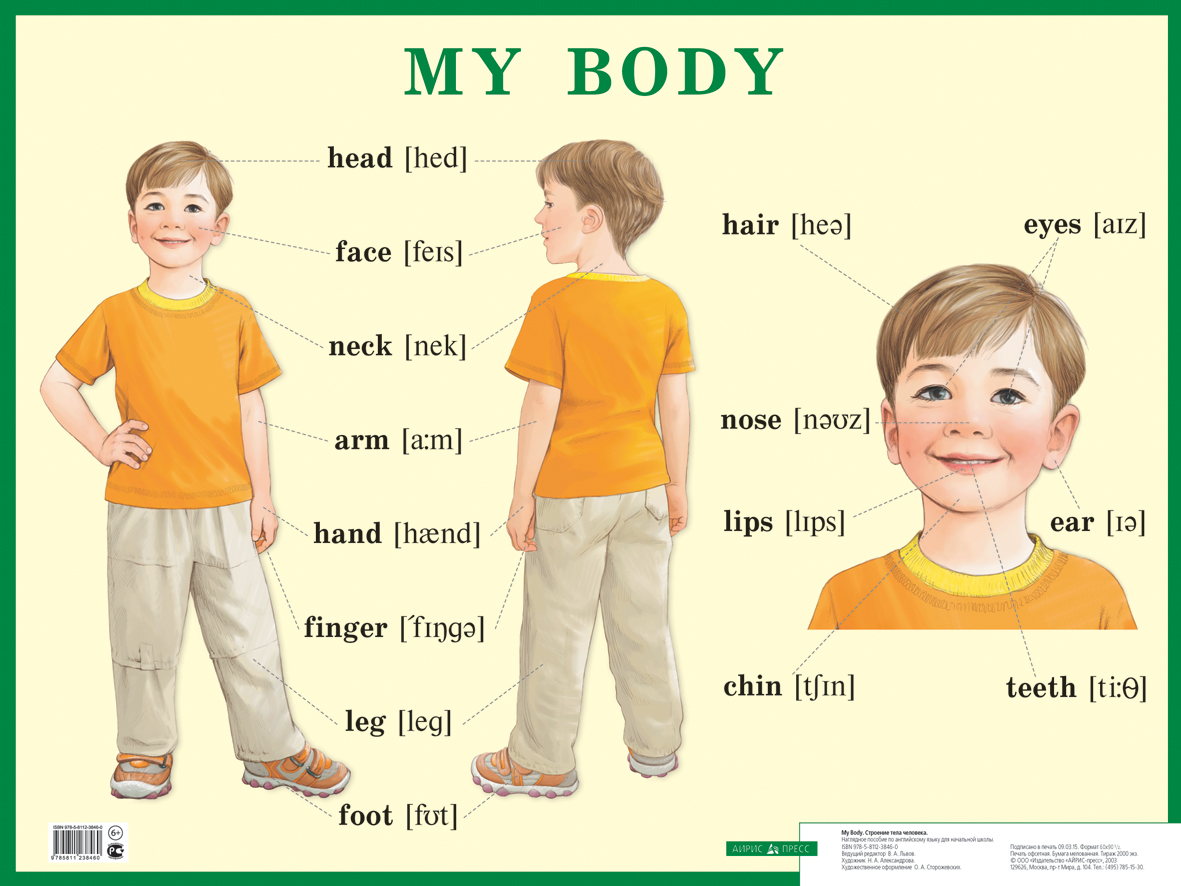 Задание: впишите на картинке слова, соответствующие частям тела  и назовите  их по-английски.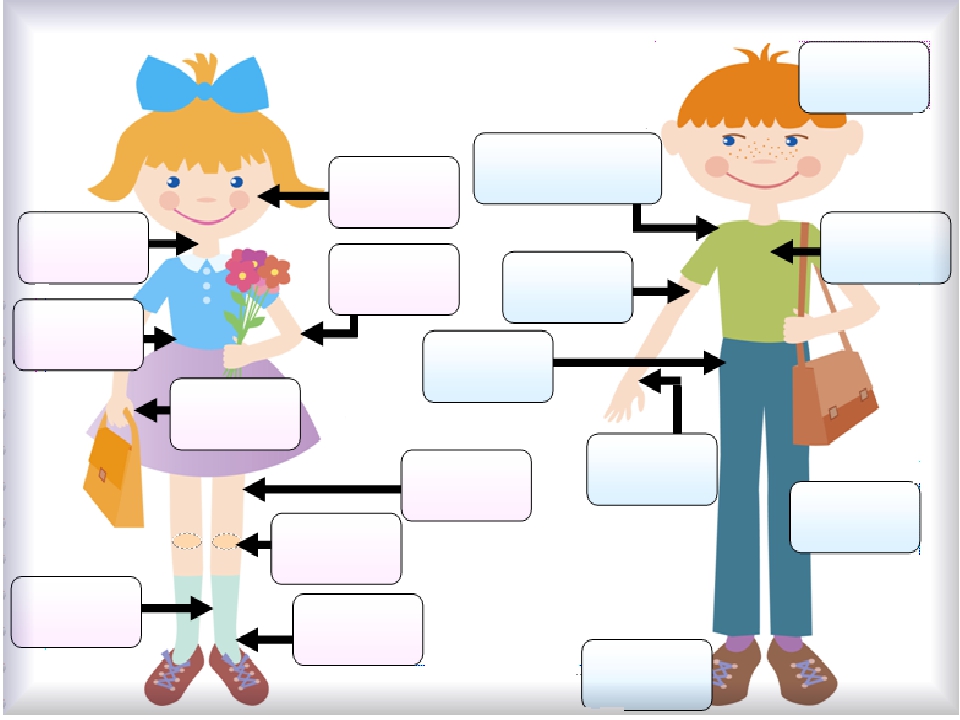 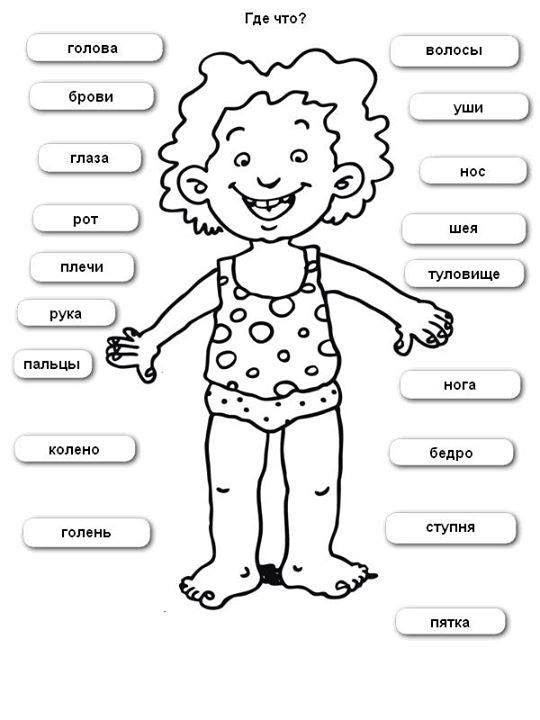 Раскраска. Задание: раскрасить цветными карандашами картинку и подписать слова по теме части тела (с помощью родителей).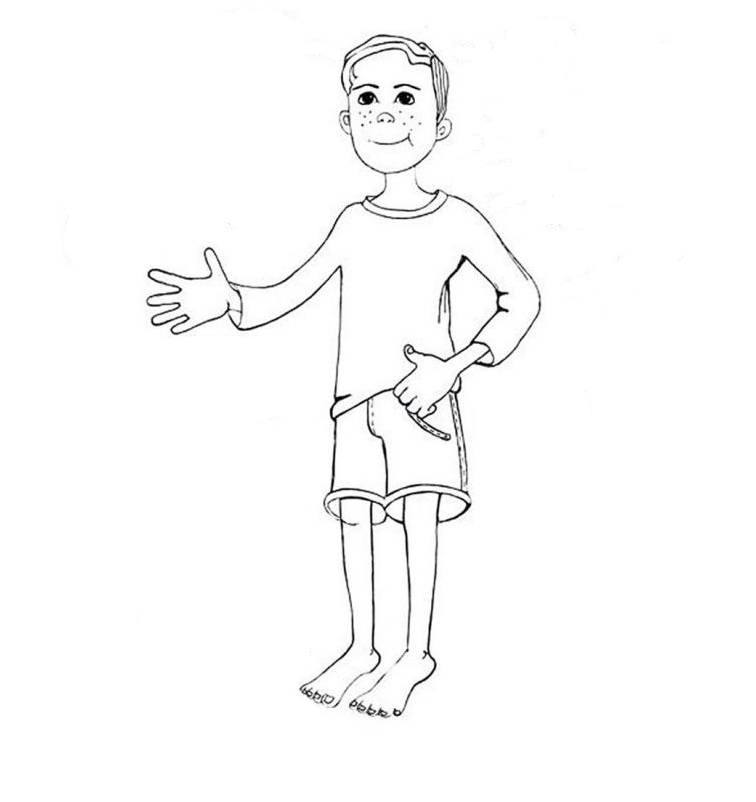 